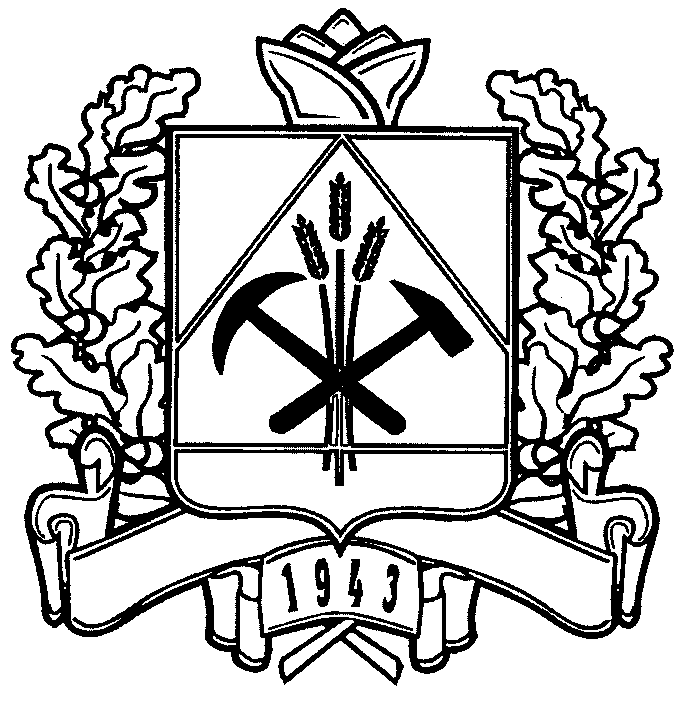 ДЕПАРТАМЕНТ СОЦИАЛЬНОЙ ЗАЩИТЫ НАСЕЛЕНИЯКЕМЕРОВСКОЙ ОБЛАСТИПРИКАЗОт _15.04.2016_ № __71___                                               г. КемеровоО внесении изменений в приказ департамента социальной защиты населения Кемеровской области  от 04.10.2012 № 104 «Об обеспечении доступа к информации о деятельности департамента социальной защиты населения Кемеровской области»1. Внести в приказ департамента социальной защиты населения Кемеровской области от 04.10.2012 № 104 «Об обеспечении доступа к информации о деятельности департамента социальной защиты населения Кемеровской области» (в редакции приказа департамента социальной защиты населения Кемеровской области от 15.08.2014 № 105) следующие изменения:1.1. В пункте 2 слова  «программного обеспечения отрасли и технического обслуживания (А.Г.Королик)» заменить словами «информационных технологий».1.2. В пункте 3 слова «организации делопроизводства и приема населения (М.В.Полухин)» заменить словами «организации делопроизводства и приема граждан».1.3. В пункте 4 слова «(В.Г.Кулагина)» исключить, слова «программного обеспечения отрасли и технического обслуживания (А.Г.Королик)» заменить словами «информационных технологий».1.4. В пункте 5 слова «кадровой работы А.С.Горчаковой» заменить словами «кадров и государственной службы». 1.5. В пункте 6 слова «Заместителю начальника департамента -начальнику отдела программного обеспечения отрасли и технического обслуживания А.Г.Королик» заменить словами «Отделу информационных технологий».1.6. В Порядке обеспечения доступа к информации о деятельности департамента социальной защиты населения Кемеровской области                   (далее - Порядок), утвержденном приказом:1.6.1. В пунктах 7.1,  7.10,  8.2 слово «населения» заменить словом «граждан».1.6.2. В пункте 8.3 слова «программного обеспечения отрасли и технического обслуживания» заменить словами «информационных технологий».1.7. Перечень информации о деятельности департамента социальной защиты населения Кемеровской области, размещаемой в информационно-телекоммуникационной сети «Интернет», в том числе общедоступной информации, размещаемой в форме открытых данных, утвержденный приказом, изложить в новой редакции, согласно приложению к настоящему приказу.2. Отделу информационных технологий обеспечить размещение настоящего приказа на сайте «Электронный бюллетень Коллегии Администрации Кемеровской области» и на официальном сайте департамента социальной защиты населения Кемеровской области.3. Контроль за исполнением настоящего приказа оставляю за собой.Начальник департамента                                                               Н.Г.Круглякова                                                      Приложение к приказу                                                       департамента социальнойзащиты населения Кемеровской области                                                           от _15.04.2016_  № __71__Перечень информации о деятельности департамента социальной защиты населения Кемеровской области, размещаемой в информационно-телекоммуникационной сети «Интернет», в том числе общедоступной информации, размещаемой в форме открытых данных№п/пКатегория информацииОтдел, управлениедепартаментаответственныеза подготовкуинформацииПериодичностьразмещения информации(сроки ее обновления)Периодичностьразмещения информации(сроки ее обновления)1.Общая информация о деятельности департамента социальной защиты населения Кемеровской области (далее - департамент)Общая информация о деятельности департамента социальной защиты населения Кемеровской области (далее - департамент)Общая информация о деятельности департамента социальной защиты населения Кемеровской области (далее - департамент)Общая информация о деятельности департамента социальной защиты населения Кемеровской области (далее - департамент)1.1.Наименование и структура департамента, почтовый адрес, адрес электронной почты, номера телефонов отделов, управленийдепартаментаОтдел организации делопроизводства и приема гражданОтдел организации делопроизводства и приема гражданПоддерживается в       актуальном состоянии   (в течение 3 рабочих   дней со дня изменения  информации)            1.2.Сведения о полномочияхдепартамента, задачах и функциях отделов, управлений,  перечень правовых актов, определяющих эти полномочия, задачи и функцииЭкспертно-правовое управление Экспертно-правовое управление Поддерживается в       актуальном состоянии   (в течение 3 рабочих   дней со дня изменения  информации)            1.3.Сведения о начальникедепартамента, егозаместителей,руководителях отделов, управлений (при наличии согласияуказанных лиц)Отдел организации делопроизводства и приема  гражданОтдел организации делопроизводства и приема  гражданПоддерживается в       актуальном состоянии   (в течение 3 рабочих   дней со дня изменения  информации)           1.4.Сведения о деятельностиКоллегии департаментаОтдел организации делопроизводства и приема гражданОтдел организации делопроизводства и приема гражданПоддерживается в       актуальном состоянии   (в течение 3 рабочих   дней со дня изменения  информации)            1.5.Перечень подведомственныхучреждений с указаниемих юридического адреса и контактных телефоновУправление обеспечения деятельности   учреждений,    отдел по делам   детей, женщин               и  семьи, отдел     организации надомного, полустационарного и срочного  социального обслуживания,    отдел по работе  с ветеранами   и другими категориями населения   Управление обеспечения деятельности   учреждений,    отдел по делам   детей, женщин               и  семьи, отдел     организации надомного, полустационарного и срочного  социального обслуживания,    отдел по работе  с ветеранами   и другими категориями населения   Поддерживается в       актуальном состоянии   (в течение 3 рабочих   дней со дня изменения  информации)            2.Информация о нормотворческой деятельности департаментаИнформация о нормотворческой деятельности департаментаИнформация о нормотворческой деятельности департаментаИнформация о нормотворческой деятельности департамента2.1.Нормативные правовые акты, изданныедепартаментом, включая сведения о внесении в них изменений, признанииих утратившими силу,признании их судомнедействующимиЭкспертно-правовое управление Поддерживается в       актуальном состоянии   (в течение 3 рабочих   дней со дня изменения  информации)            Поддерживается в       актуальном состоянии   (в течение 3 рабочих   дней со дня изменения  информации)            2.2.Тексты проектовзаконодательных и иных нормативных правовых актов, внесенных в Совет народных депутатов Кемеровской области, Коллегию АдминистрацииКемеровской областиЭкспертно-правовое управлениеПоддерживается в       актуальном состоянии   (в течение 3 рабочих   дней со дня изменения  информации)            Поддерживается в       актуальном состоянии   (в течение 3 рабочих   дней со дня изменения  информации)            3.Информация о закупкахтоваров для обеспечения государственных нужд в соответствии сзаконодательствомРоссийской Федерации о  контрактной системе в сфере закупок товаров, работ, услуг для обеспечения государственных и муниципальных нужд(ссылка на Общероссийский официальный сайт в сети «Интернет»)Отдел организации  закупокВ сроки установленные  Федеральным законом от 05.04.2013 № 44-ФЗ«О контрактной системе в сфере закупок товаров, работ, услуг для обеспечения государственных и муниципальных нужд»В сроки установленные  Федеральным законом от 05.04.2013 № 44-ФЗ«О контрактной системе в сфере закупок товаров, работ, услуг для обеспечения государственных и муниципальных нужд»4.Административныерегламенты и стандартыОтделы, управления           департамента  (по направлениям     деятельности)    В течение 5 дней со    дня утверждения        административного      регламента, в течение  15 дней со дня         утверждения стандарта  В течение 5 дней со    дня утверждения        административного      регламента, в течение  15 дней со дня         утверждения стандарта  5.                                                 Установленные формыобращений, заявлений и иных документов,принимаемыхдепартаментом крассмотрению всоответствии с законамии иными нормативнымиправовыми актамиОтделы, управления           департамента (по направлениям     деятельности)    Поддерживается в       актуальном состоянии   (в течение 5 рабочих   дней со дня изменения  информации, вступления в силу соответствующих нормативных правовых   актов)                 Поддерживается в       актуальном состоянии   (в течение 5 рабочих   дней со дня изменения  информации, вступления в силу соответствующих нормативных правовых   актов)                 6.Порядок обжалованиянормативных правовых актов и иных решений, принятых департаментомЭкспертно-правовое управление  Поддерживается в       актуальном состоянии   (в течение 5 рабочих   дней со дня изменения  информации, вступления в силу соответствующих нормативных правовых  актов)                 Поддерживается в       актуальном состоянии   (в течение 5 рабочих   дней со дня изменения  информации, вступления в силу соответствующих нормативных правовых  актов)                 7.Информация об участии департамента в целевых и иных программах, а также о мероприятиях,проводимых департаментом,в том числе сведения о рабочих поездкахначальника департаментаи его заместителейОтдел организации делопроизводства и приема гражданИнформация о           предстоящем            мероприятии - не       позднее чем за 1 день  до его проведения,     информация о прошедшем мероприятии - в день   проведения             Информация о           предстоящем            мероприятии - не       позднее чем за 1 день  до его проведения,     информация о прошедшем мероприятии - в день   проведения             8.Информация о результатахпроверок проведенныхдепартаментомУправление учета,     отчетности и     финансового      контроля         Не позднее 30 рабочих  дней после их          проведения и оформлениярезультатов проверок   Не позднее 30 рабочих  дней после их          проведения и оформлениярезультатов проверок   9.Тексты официальныхвыступлений и заявлений начальника департаментаи его заместителейОтдел организации делопроизводства и приема гражданНе позднее 5 рабочих   дней после официальных выступлений, заявлений Не позднее 5 рабочих   дней после официальных выступлений, заявлений 10.Сведения обиспользованиидепартаментом иподведомственнымиучреждениями выделяемыхбюджетных средствУправление учета,     отчетности и     финансового      контроля, отдел финансового      обеспечения деятельности учреждений и управлений социальной защитыЕжегодно               Ежегодно               11.Информация о кадровом обеспечении департаментаИнформация о кадровом обеспечении департаментаИнформация о кадровом обеспечении департаментаИнформация о кадровом обеспечении департамента11.1.Порядок поступленияграждан нагосударственнуюгражданскую службу            в департаментОтдел кадров и государственной службы          Поддерживается в       актуальном состоянии   (в течение 5               рабочих   дней со дня          изменения  информации)            Поддерживается в       актуальном состоянии   (в течение 5               рабочих   дней со дня          изменения  информации)            11.2.Сведения о вакантныхдолжностяхгосударственной службы, имеющихся              в департаментеОтдел кадров и государственной службы          Не позднее 5 рабочих   дней со дня принятия   решения о проведении   конкурса              Не позднее 5 рабочих   дней со дня принятия   решения о проведении   конкурса              11.3.Квалификационныетребования к кандидатамна замещение вакантных должностейгосударственной службыОтдел кадров и государственной службы                    В течение 5 рабочих    дней со дня            утверждения            В течение 5 рабочих    дней со дня            утверждения            11.4.Условия и результатыконкурсов на замещениевакантных должностейгосударственной службыОтдел кадров и государственной службы                   Не позднее 5 рабочих   дней со дня принятия   решения о проведении   конкурса; не позднее 30 календарных дней со дня завершения конкурса    Не позднее 5 рабочих   дней со дня принятия   решения о проведении   конкурса; не позднее 30 календарных дней со дня завершения конкурса    11.5.Номера телефонов, покоторым  можно получить информацию по вопросу               замещения вакантных должностей в департаментеОтдел кадров и государственной службы          Поддерживается в       актуальном состоянии   (в течение 5           рабочих   дней со дня           изменения  информации)            Поддерживается в       актуальном состоянии   (в течение 5           рабочих   дней со дня           изменения  информации)            12.Информация о работе департамента с обращениями                            граждан (физических лиц), организаций (юридических лиц),                общественных объединений, государственных органов,                       органов местного самоуправленияИнформация о работе департамента с обращениями                            граждан (физических лиц), организаций (юридических лиц),                общественных объединений, государственных органов,                       органов местного самоуправленияИнформация о работе департамента с обращениями                            граждан (физических лиц), организаций (юридических лиц),                общественных объединений, государственных органов,                       органов местного самоуправленияИнформация о работе департамента с обращениями                            граждан (физических лиц), организаций (юридических лиц),                общественных объединений, государственных органов,                       органов местного самоуправления12.1Порядок и время приема граждан (физических лиц), в том числепредставителейорганизаций (юридическихлиц), общественныхобъединений,государственных органов, органов местногосамоуправления, порядок рассмотрения их обращенийс указанием актов,регулирующих этудеятельностьОтдел организации делопроизводства и приема гражданПоддерживается в       актуальном состоянии   (в течение 5 рабочих   дней со дня изменения  информации)            Поддерживается в       актуальном состоянии   (в течение 5 рабочих   дней со дня изменения  информации)            12.2.Ф.и.о. начальника отдела, управленияили иного должностноголица, к полномочиямкоторого отнесеныорганизация приемаграждан (физическихлиц), в том числепредставителейорганизаций (юридическихлиц), общественныхобъединений,государственных органов,органов местногосамоуправления,обеспечения рассмотренияих обращений, а такженомер телефона, покоторому можно получить информацию справочного характераОтдел организации делопроизводства и приема гражданПоддерживается в       актуальном состоянии   (в течение 5 рабочих   дней со дня изменения  информации)            Поддерживается в       актуальном состоянии   (в течение 5 рабочих   дней со дня изменения  информации)            12.3.Обзоры обращений граждан  физических лиц), в том числе представителейорганизаций (юридическихлиц), общественныхобъединений,государственных органов, органов местногосамоуправленияОтдел организации делопроизводства и приема гражданРаз в полгода          Раз в полгода          